静岡県立浜松西高等学校令和２年度中学生の一日体験入学　１　実施日　令和２年11月21日（土）２　日　程                                                　　※当日朝７：00の時点で暴風警報が出ている場合は中止です。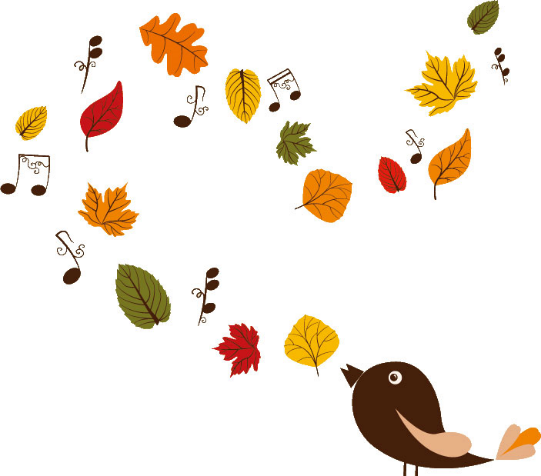 時間プログラム８：３０　 ～ ９：００【入場・受付】記念館玄関から入場し会議室に入ります。９：００ ～　９：３０【学校説明会】　　　　　　　　　　　１　校長挨拶２　学校概要説明・入学者選抜説明３　学校紹介ビデオ鑑賞９：３０～１０：１５【サタデークラブ（土曜授業）見学・キャンパスツアー】　高校１，２年生のサタデークラブを見学し、学校の施設を巡ります。　１０：１５～１０：２５移動・休憩１０：２５～１０：５５【授業体験】※希望者浜松西高校の先生の授業を実際に体験します。１１：００～１２：００【部活動見学】　部活動を自由に見学します。１２：００【終了】 